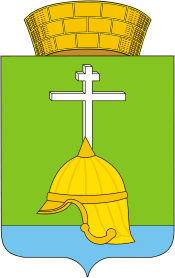 МУНИЦИПАЛЬНЫЙ СОВЕТвнутригородского муниципального образованияСанкт-ПетербургаМУНИЦИПАЛЬНОГО  ОКРУГА  БАЛКАНСКИЙVI СОЗЫВА_____________________________________________________________________________РЕШЕНИЕ16.09.2019 	№    25  О внесении изменений в Положение «О порядке проведения конкурса на замещение должности Главы местной администрации МО Балканский»  В соответствии с п.5 ст. 37 Федерального закона от 6.10.2003 № 131-ФЗ «Об общих принципах организации местного самоуправления в Российской Федерации», п.4 ст. 28 Закон Санкт-Петербурга от 23.09.2009 № 420-79 «Об организации местного самоуправления в Санкт-Петербурге»,  муниципальный совет РЕШИЛ: 1. Внести изменения в Положение «О порядке проведения конкурса на замещение должности Главы местной администрации МО Балканский», утверждённое решением муниципального совета от 13.05.2014 года № 19 (в редакции решения от 25.09.2014 № 38), изложив его в новой редакции, согласно Приложению  к настоящему решению. 2. Контроль за исполнением настоящего решения возложить на Главу муниципального образования. 3. Настоящее решение вступает в силу со дня его официального опубликования. Глава муниципального образования- председатель муниципального совета                                    	С.А. ЛебедевПриложение  к решению муниципального совета МО Балканский16.09.2019 г. № 25 ПОЛОЖЕНИЕ о порядке проведения конкурса на замещение должности Главы местной администрации внутригородского муниципального образования Санкт-Петербурга  муниципального округа Балканский Настоящее Положение разработано в соответствии с Федеральным законом от 6 октября 2003 года № 131-ФЗ «Об общих принципах организации местного самоуправления в РФ», Федеральным законом от 2 марта 2007 г. № 25-ФЗ "О муниципальной службе в Российской Федерации", Законом Санкт-Петербурга от 23.09.2009 № 420-79 «Об организации местного самоуправления в Санкт-Петербурге», Законом Санкт-Петербурга от 15 февраля 2000 г. № 53-8 "О регулировании отдельных вопросов муниципальной службы в Санкт-Петербурге" и Уставом внутригородского муниципального образования Санкт-Петербурга муниципального округа Балканский. Настоящее Положение устанавливает порядок проведения конкурса на замещение должности Главы местной администрации внутригородского муниципального образования Санкт-Петербурга муниципального  округа Балканский  (далее – Глава местной администрации). Главой местной администрации является должностное лицо местного самоуправления, назначаемое муниципальным советом муниципального образования на должность по контракту, заключаемому с ним Главой муниципального образования по результатам конкурса на замещение указанной должности на срок полномочий, установленный Уставом внутригородского муниципального образования Санкт-Петербурга муниципального  округа Балканский.1. Цель проведения конкурса 1.1. Обеспечение равных прав граждан РФ на замещение данной муниципальной должности. 1.2. Отбор кандидатов, наиболее подготовленных для замещения должности Главы местной администрации из числа претендентов, представивших документы для участия в конкурсе, на основании их способностей, профессиональной подготовки, стажа и опыта работы, а также иных профессиональных и личных качеств. 2. Лица, имеющие право на участие в конкурсе 2.1. Право на участие в конкурсе имеют граждане иностранных государств - участников международных договоров Российской Федерации, в соответствии с которыми иностранные граждане имеют право находиться на муниципальной службе, граждане Российской Федерации, достигшие возраста 18 лет, владеющие государственным языком Российской Федерации и соответствующие квалификационным требованиям. 2.2. В целях обеспечения высокого профессионального уровня к участию в конкурсе на замещение должности Главы местной администрации допускаются лица, отвечающие следующим квалификационным требованиям - высшее профессиональное образование и стаж муниципальной службы (государственной службы) не менее 5 лет или стаж работы по специальности не менее 6 лет. 3. Лица, не имеющие права участвовать в конкурсе 3.1. Лицо не допускается к участию в конкурсе в случае:  несоответствия его требованиям предъявляемым ст. 13 Федерального закона от 2.03.2007 № 25-ФЗ «О муниципальной службе в Российской Федерации»;  представления в конкурсную комиссию подложных документов или заведомо ложных сведений. 4. Форма проведения конкурса Открытый конкурс, проводимый в соответствии с настоящим Положением.  5. Порядок назначения конкурса 5.1. Решение об объявлении конкурса принимает муниципальный совет внутригородского муниципального образования Санкт-Петербурга муниципального округа Балканский  (далее - муниципальный совет). 5.2. Указанное решение, а также объявление о приеме документов для участия в конкурсе, условия конкурса, сведения о дате, времени, месте его проведения, проект контракта с Главой местной администрации публикуются в муниципальных средствах массовой информации не позднее, чем за 20 дней до дня проведения конкурса. 5.3. В объявлении о приеме документов для участия в конкурсе указываются требования, предъявляемые к претендентам на замещение должности Главы местной администрации. 6. Документы, предоставляемые для участия в конкурсе 6.1. Лицо, изъявившее желание участвовать в конкурсе (далее - претендент), представляет в конкурсную комиссию:  личное заявление;  собственноручно заполненную и подписанную анкету установленной формы;  копию паспорта;  копию трудовой книжки;  копию документа об образовании;  копию свидетельства о постановке физического лица на учет в налоговом органе по месту жительства на территории Российской Федерации;  копию документов воинского учета - для военнообязанных и лиц, подлежащих призыву на военную службу;  заключение медицинского учреждения об отсутствии заболевания, препятствующего поступлению на муниципальную службу;  сведения о доходах за год, предшествующий году поступления на муниципальную службу, об имуществе и обязательствах имущественного характера;  две фотографии размером 3х4;  иные документы, предусмотренные федеральными законами, указами Президента Российской Федерации и постановлениями Правительства Российской Федерации. 6.2. Копии вышеуказанных документов представляются заверенными нотариально или заверяются кадровым органом местной администрации на основании предъявленного оригинала. 6.3. Претендент может при желании представить в конкурсную комиссию иные документы, подтверждающие профессиональную подготовку, опыт работы и репутацию. 7. Порядок и сроки представления документов для участия в конкурсе7.1. Документы для участия в конкурсе представляются указанному в объявлении о проведении конкурса контактному лицу в течение срока, указанного в данном объявлении. 7.2. Несвоевременное или неполное представление документов является основанием для отказа в приеме документов для участия в конкурсе. 7.3. Конкурсной комиссией осуществляется проверка достоверности документов и сведений, представленных лицом, изъявившим желание участвовать в конкурсе. 7.4. В случае установления в ходе проверки обстоятельств, препятствующих замещению лицом должности Главы местной администрации, указанное лицо в письменной форме информируется председателем конкурсной комиссии о причинах отказа в допуске для участия в конкурсе. 8. Состав, порядок формирования и полномочия конкурсной комиссии 8.1 Численный состав конкурсной комиссии устанавливается в количестве 6 человек. 8.2. При формировании конкурсной комиссии 50% ее членов назначаются муниципальным советом, а другие 50% - Губернатором Санкт-Петербурга. 8.3. Муниципальный совет в течение трех дней со дня принятия решения о проведении конкурса на замещение должности главы местной администрации направляет  Губернатору Санкт-Петербурга заверенную копию решения о проведении конкурса на замещение должности Главы местной администрации, заверенную копию решения о порядке проведения конкурса на замещение должности Главы местной администрации, сведения об общем числе членов конкурсной комиссии, установленном муниципальным советом. 8.4. Председатель конкурсной комиссии избирается комиссией из своего состава. 8.5. Конкурсная комиссия обладает следующими полномочиями:  организует проведение конкурса;  обеспечивает соблюдение равенства прав кандидатов в соответствии с законодательством;  рассматривает документы, представленные на конкурс;  рассматривает заявления и вопросы, возникающие в процессе подготовки и проведения конкурса;  принимает решения по итогам конкурса. 9. Порядок проведения конкурса 9.1. Заседание конкурсной комиссии считается правомочным, если на нем присутствует не менее двух третей ее состава. 9.2. При проведении конкурса конкурсная комиссия оценивает претендентов на основании представленных ими документов об образовании, квалификации, стаже работы и периодах трудовой деятельности. 9.3. При оценке документов, представленных претендентами, конкурсная комиссия исходит из соответствия этих документов квалификационным требованиям, предъявляемым настоящим Положением. 10. Решение конкурсной комиссии 10.1. По итогам конкурса конкурсная комиссия принимает одно из следующих решений:  о признании конкурса состоявшимся и о признании одного или нескольких участников конкурса соответствующим установленным квалификационным требованиям к должности главы местной администрации;  о признании всех претендентов несоответствующими квалификационным требованиям, предъявляемым по должности главы местной администрации;  о признании Конкурса несостоявшимся (данное решение принимается при поступлении в конкурсную комиссию менее двух заявлений претендентов на участие в Конкурсе или подаче всеми претендентами заявлений о снятии своих кандидатур). 10.2. Решения комиссии по результатам проведения конкурса принимаются простым большинством голосов от числа членов конкурсной комиссии, присутствующих на заседании. При голосовании каждый член конкурсной комиссии имеет один голос. При равенстве голосов, председатель комиссии пользуется правом решающего голоса. 10.3. Результаты работы и голосование конкурсной комиссии оформляются протоколом, который подписывается всеми членами конкурсной комиссии, присутствующими на заседании. 10.4. Решение конкурсной комиссии принимается в отсутствии претендентов. 10.5. Каждому претенденту сообщается о результатах конкурса в письменной форме в течение трех дней со дня его завершения. 11. Основания для проведения повторного конкурса Если в результате проведенного конкурса не были выявлены кандидаты, отвечающие требованиям, предъявляемым настоящим Положением к кандидатуре Главы местной администрации, либо конкурс был признан несостоявшимся, муниципальный совет принимает решение о проведении повторного конкурса. 12. Назначение на должность главы местной администрации 12.1. Решение конкурсной комиссии по результатам проведения конкурса направляется в муниципальный совет.  12.2. Лицо назначается на должность Главы местной администрации муниципальным советом из числа кандидатов, представленных конкурсной комиссией по результатам конкурса. 12.3. Назначение Главы местной администрации осуществляется тайным голосованием. Результаты тайного голосования оформляются решением муниципального совета. 12.4. Контракт с Главой местной администрации заключает Глава внутригородского муниципального образования Санкт-Петербурга муниципального округа Балканский (Приложение). 13. Заключительные положения 13.1. Расходы, связанные с организацией проведения конкурса, производятся за счет средств местного бюджета. 13.2. Расходы на личное участие в конкурсе каждый претендент несет за свой счет. 13.3. Настоящее Положение, изменения и дополнения к нему утверждаются муниципального совета.Приложение   к Положению ТИПОВОЙ КОНТРАКТ С ГЛАВОЙ МЕСТНОЙ АДМИНИСТРАЦИИВНУТРИГОРОДСКОГО МУНИЦИПАЛЬНОГО ОБРАЗОВАНИЯСАНКТ-ПЕТЕРБУРГА200_ годаГлава __________________________________ (наименование должности главы внутригородского муниципального образования Санкт-Петербурга, Ф.И.О.), действующий от имени ______________________________ (наименование внутригородского муниципального образования Санкт-Петербурга) (далее - муниципальное образование) на основании устава муниципального образования, именуемый в дальнейшем глава муниципального образования, с одной стороны, и гражданин _______________________________ (Ф.И.О.), назначенный на должность главы местной администрации муниципального образования решением __________________________ (наименование представительного органа муниципального образования) от ________ N ____ "__________" (наименование решения представительного органа муниципального образования), именуемый в дальнейшем глава местной администрации, с другой стороны, а вместе именуемые стороны, в соответствии с Трудовым кодексом Российской Федерации, Федеральным законом "Об общих принципах организации местного самоуправления в Российской Федерации", Федеральным законом "О муниципальной службе в Российской Федерации", Законом Санкт-Петербурга "О регулировании отдельных вопросов муниципальной службы в Санкт-Петербурге", иными законами Санкт-Петербурга, уставом муниципального образования заключили настоящий контракт о нижеследующем:1. Общие положения1.1. По настоящему контракту глава местной администрации берет на себя обязательства, связанные с прохождением муниципальной службы по должности муниципальной службы главы местной администрации в соответствии с пунктом 1.2 настоящего контракта, а глава муниципального образования обязуется обеспечить главе местной администрации прохождение муниципальной службы в соответствии с федеральным законодательством и законодательством Санкт-Петербурга о муниципальной службе, а также уставом муниципального образования, иными муниципальными правовыми актами муниципального образования по вопросам муниципальной службы, в том числе своевременно и в полном объеме выплачивать главе местной администрации денежное содержание и предоставить ему гарантии в соответствии с действующим законодательством о муниципальной службе и настоящим контрактом.1.2. Глава местной администрации обязуется осуществлять в соответствии с Федеральным законом "Об общих принципах организации местного самоуправления в Российской Федерации", Законом Санкт-Петербурга от 23 сентября 2009 года N 420-79 "Об организации местного самоуправления в Санкт-Петербурге", уставом муниципального образования руководство деятельностью ___________________________________ (наименование местной администрации муниципального образования) (далее - местная администрация) на принципах единоначалия и обеспечение реализации определенных в соответствии с уставом муниципального образования полномочий местной администрации по решению вопросов местного значения и полномочий по осуществлению отдельных государственных полномочий, переданных органам местного самоуправления муниципального образования федеральными законами и(или) законами Санкт-Петербурга.Место нахождения местной администрации: ____________________________.1.3. Основанием для заключения настоящего контракта с главой местной администрации является решение _______________________________ (наименование представительного органа муниципального образования) от _______ N ____ "___________________________________________" (наименование решения представительного органа муниципального образования), принятое по результатам конкурса на замещение должности муниципальной службы главы местной администрации в соответствии с протоколом конкурсной комиссии муниципального образования от ___________________ N ____ о представлении кандидатов на замещение должности главы местной администрации.1.4. В реестре должностей муниципальной службы в Санкт-Петербурге должность главы местной администрации отнесена к группе высших должностей муниципальной службы.1.5. Настоящий контракт в соответствии с частью 2 статьи 37 Федерального закона "Об общих принципах организации местного самоуправления в Российской Федерации" заключается на срок полномочий главы местной администрации, определенный в соответствии с уставом муниципального образования и составляющий ____ (указывается период).1.6. Датой начала исполнения должностных обязанностей главой местной администрации является день принятия решения представительного органа муниципального образования (далее - представительный орган) о назначении лица на должность главы местной администрации.2. Права и обязанности главы местной администрации2.1. Глава местной администрации вправе:2.1.1. Представлять местную администрацию в отношениях с органами местного самоуправления, иными муниципальными органами, органами государственной власти, другими государственными органами, гражданами и организациями, без доверенности действовать от имени местной администрации.2.1.2. Знакомиться с документами, устанавливающими его права и обязанности по должности главы местной администрации, критериями оценки качества исполнения должностных обязанностей и условиями продвижения по службе.2.1.3. Требовать обеспечения организационно-технических условий, необходимых для исполнения должностных обязанностей главы местной администрации.2.1.4. Запрашивать и получать в установленном порядке информацию и материалы, необходимые для исполнения должностных обязанностей главы местной администрации, а также вносить предложения о совершенствовании деятельности местной администрации.2.1.5. Подписывать и визировать документы в пределах своей компетенции.2.1.6. Повышать квалификацию в установленном порядке за счет средств местного бюджета муниципального образования.2.1.7. Проводить в целях исполнения должностных обязанностей рабочие совещания.2.1.8. Обжаловать в судебном порядке предписания уполномоченных органов государственной власти об устранении нарушений требований законодательства Российской Федерации и Санкт-Петербурга по вопросам осуществления отдельных государственных полномочий.2.1.9. Осуществлять иные права, предусмотренные федеральным законодательством и законодательством Санкт-Петербурга, уставом муниципального образования, решениями представительного органа, иными муниципальными правовыми актами муниципального образования и должностной инструкцией главы местной администрации.2.2. Глава местной администрации обязан:2.2.1. Соблюдать при исполнении должностных обязанностей права и законные интересы граждан и организаций.2.2.2. Соблюдать Конституцию Российской Федерации, федеральные конституционные законы, федеральные законы, иные нормативные правовые акты Российской Федерации, Устав Санкт-Петербурга, законы и иные нормативные правовые акты Санкт-Петербурга, нормативные правовые акты органов государственной власти Санкт-Петербурга, устав муниципального образования, решения представительного органа, другие муниципальные правовые акты.2.2.3. Обеспечивать в соответствии с уставом муниципального образования и решениями представительного органа проведение муниципальной политики на территории муниципального образования.2.2.4. Обеспечивать организацию работы и осуществлять руководство деятельностью местной администрации, ее структурных подразделений.2.2.5. Принимать в случаях и в порядке, установленных действующим законодательством, муниципальные правовые акты.2.2.6. Обеспечивать целевое и эффективное использование средств местного бюджета муниципального образования, субвенций, предоставляемых местному бюджету муниципального образования из федерального бюджета и бюджета Санкт-Петербурга.2.2.7. Организовывать, обеспечивать и контролировать исполнение местной администрацией, ее структурными подразделениями федерального законодательства и законодательства Санкт-Петербурга, устава муниципального образования, иных муниципальных правовых актов муниципального образования.2.2.8. Разрабатывать и представлять в установленном порядке на утверждение представительного органа структуру местной администрации.2.2.9. Беречь государственное и муниципальное имущество, в том числе предоставленное для исполнения должностных обязанностей главы местной администрации, распоряжаться муниципальным имуществом в соответствии с законодательством Российской Федерации и Санкт-Петербурга, уставом муниципального образования и решениями представительного органа.2.2.10. Обеспечивать разработку и вносить в представительный орган на утверждение проект местного бюджета муниципального образования и отчет о его исполнении в установленном порядке.2.2.11. Обеспечивать проведение аттестации, присвоение классных чинов муниципальным служащим в местной администрации в соответствии с федеральным законодательством и законодательством Санкт-Петербурга, муниципальными правовыми актами, создавать условия для переподготовки и повышения квалификации муниципальных служащих местной администрации.2.2.12. Исполнять основные обязанности муниципального служащего, предусмотренные федеральным законодательством о муниципальной службе, соблюдать ограничения и запреты, связанные с муниципальной службой и осуществлением полномочий главы местной администрации.2.2.13. Заключать в установленном порядке контракты, договоры и соглашения в пределах своей компетенции.2.2.14. Своевременно в пределах своих полномочий рассматривать обращения граждан и организаций и принимать по ним решения в порядке, установленном федеральным законодательством.2.2.15. Обеспечивать исполнение местной администрацией и должностными лицами местного самоуправления местной администрации предписаний уполномоченных государственных органов об устранении нарушений требований федерального законодательства и законодательства Санкт-Петербурга по вопросам отдельных государственных полномочий.2.2.16. В установленном порядке осуществлять прием на работу и увольнение работников местной администрации, заключать, изменять и прекращать с ними трудовые договоры.2.2.17. Соблюдать нормы служебной этики при исполнении должностных обязанностей главы местной администрации.2.2.18. Не оказывать предпочтение каким-либо общественным или религиозным объединениям, профессиональным или социальным группам, организациям и гражданам.2.2.19. Уведомлять в письменной форме главу муниципального образования о личной заинтересованности при исполнении должностных обязанностей, которая может привести к конфликту интересов, и принимать меры по предотвращению подобного конфликта.2.2.20. Проявлять корректность в обращении с гражданами.2.2.21. Не допускать конфликтных ситуаций, способных нанести ущерб его репутации или авторитету местной администрации.2.2.22. Не разглашать государственную и иную охраняемую законом тайну, соблюдать установленные правила предоставления служебной информации, правила внутреннего трудового распорядка в местной администрации, должностную инструкцию.2.2.23. Представлять в установленном порядке предусмотренные законодательством Российской Федерации сведения о себе и членах своей семьи.2.2.24. Поддерживать уровень квалификации, необходимый для надлежащего исполнения должностных обязанностей главы местной администрации.2.2.25. Исполнять иные должностные обязанности главы местной администрации в соответствии с законодательством Российской Федерации и Санкт-Петербурга, уставом муниципального образования, решениями представительного органа и должностной инструкцией.3. Права и обязанности главы муниципального образования3.1. Глава муниципального образования имеет право:3.1.1. Требовать от главы местной администрации соблюдения Конституции Российской Федерации, федеральных конституционных законов, федеральных законов и иных нормативных правовых актов Российской Федерации, законов и иных нормативных правовых актов Санкт-Петербурга, нормативных правовых актов органов государственной власти Санкт-Петербурга, устава муниципального образования, решений представительного органа, иных муниципальных правовых актов.3.1.2. Требовать от главы местной администрации надлежащего исполнения должностных обязанностей главы местной администрации.3.1.3. Требовать от главы местной администрации бережного отношения к имуществу, предоставленному ему для осуществления полномочий главы местной администрации.3.1.4. Реализовывать другие права, установленные федеральным законодательством и законодательством Санкт-Петербурга, уставом муниципального образования, решениями представительного органа.3.2. Глава муниципального образования обязан:3.2.1. Соблюдать положения федеральных законов и иных федеральных нормативных правовых актов, Устава Санкт-Петербурга, законов и иных нормативных правовых актов Санкт-Петербурга, устава муниципального образования и решений представительного органа по вопросам муниципальной службы.3.2.2. Обеспечить главе местной администрации организационно-технические условия, необходимые для исполнения должностных обязанностей главы местной администрации.3.2.3. Обеспечить предоставление главе местной администрации гарантий, предусмотренных федеральным законодательством и законодательством Санкт-Петербурга о муниципальной службе, уставом муниципального образования, другими муниципальными правовыми актами по вопросам муниципальной службы.3.2.4. Исполнять иные обязанности, предусмотренные федеральным законодательством и законодательством Санкт-Петербурга, уставом муниципального образования, решениями представительного органа по вопросам муниципальной службы.4. Оплата труда главы местной администрации4.1. Денежное содержание главы местной администрации за выполнение должностных обязанностей по настоящему контракту состоит из должностного оклада и дополнительных выплат.4.2. К дополнительным выплатам главе местной администрации относятся:4.2.1. Ежемесячные надбавки к должностному окладу за классный чин.4.2.2. Ежемесячные надбавки к должностному окладу за выслугу лет.4.2.3. Ежемесячные надбавки к должностному окладу за особые условия муниципальной службы.4.2.4. Премии по результатам работы.4.2.5. Материальная помощь.4.3. Размер должностного оклада главы местной администрации, а также размер дополнительных выплат и порядок их выплаты устанавливаются муниципальными правовыми актами, издаваемыми представительным органом в соответствии с федеральным законодательством и законодательством Санкт-Петербурга.5. Рабочее (служебное) время и время отдыха5.1. Главе местной администрации устанавливается пятидневная рабочая неделя с ненормированным рабочим днем и двумя выходными днями в неделю.5.2. Главе местной администрации предоставляются:5.2.1. Ежегодный основной оплачиваемый отпуск продолжительностью 30 календарных дней.5.2.2. Ежегодный дополнительный оплачиваемый отпуск за выслугу лет из расчета один календарный день за три полных календарных года муниципальной службы, но не более 10 календарных дней.5.2.3. Отпуск без сохранения денежного содержания в случаях, предусмотренных федеральными законами.6. Условия осуществления деятельности главы местной администрации, гарантии, предоставляемые главе местной администрации6.1. Главе местной администрации обеспечиваются надлежащие организационно-технические условия, необходимые для исполнения должностных обязанностей: рабочее место, оборудованное организационно-техническими средствами и средствами связи, отвечающими требованиям правил охраны труда и техники безопасности, доступ к информационным системам.6.2. Главе местной администрации предоставляются гарантии в соответствии с законодательством Российской Федерации и Санкт-Петербурга.7. Ответственность сторон настоящего контракта7.1. Стороны несут ответственность за неисполнение или ненадлежащее исполнение взятых на себя обязательств в соответствии с федеральным законодательством и законодательством Санкт-Петербурга, уставом муниципального образования и настоящим контрактом.7.2. В части осуществления местной администрацией отдельных государственных полномочий глава местной администрации несет ответственность в пределах выделенных на эти цели материальных ресурсов и финансовых средств.7.3. Глава местной администрации несет ответственность перед государством в порядке и по основаниям, предусмотренным Федеральным законом "Об общих принципах организации местного самоуправления в Российской Федерации".8. Разрешение споровСпоры и разногласия по настоящему контракту разрешаются по соглашению сторон, а в случае если согласие не достигнуто, - в соответствии с законодательством Российской Федерации.9. Расторжение контракта9.1. Настоящий контракт может быть прекращен по основаниям, предусмотренным законодательством Российской Федерации о муниципальной службе и Федеральным законом "Об общих принципах организации местного самоуправления в Российской Федерации".9.2. Настоящий контракт может быть расторгнут по соглашению сторон или в судебном порядке.9.3. В судебном порядке настоящий контракт может быть расторгнут на основании:9.3.1. Заявления представительного органа или главы муниципального образования - в связи с нарушением главой местной администрации условий контракта в части, касающейся вопросов местного значения.9.3.2. Заявления главы местной администрации - в связи с нарушением органами местного самоуправления муниципального образования и(или) органами государственной власти Санкт-Петербурга условий настоящего контракта.9.3.3. Заявления Губернатора Санкт-Петербурга - в связи с нарушением условий контракта в части, касающейся осуществления отдельных государственных полномочий, переданных органам местного самоуправления муниципального образования федеральными законами и(или) законами Санкт-Петербурга.10. Заключительные положения10.1. Настоящий контракт составлен в двух экземплярах, имеющих одинаковую юридическую силу, один из которых находится у главы муниципального образования, другой - у главы местной администрации.10.2. Изменения и дополнения могут быть внесены в настоящий контракт по соглашению сторон в следующих случаях:10.2.1. При изменении законодательства Российской Федерации, законодательства Санкт-Петербурга, устава муниципального образования, решения представительного органа, иного муниципального правового акта по вопросам муниципальной службы.10.2.2. По инициативе любой из сторон настоящего контракта.10.3. Изменения и дополнения, вносимые в настоящий контракт, оформляются в виде письменных дополнительных соглашений, которые являются неотъемлемой частью настоящего контракта.11. Подписи сторонГлава муниципального образования     Глава местной администрации________________________________     ________________________________           (Ф.И.О.)                               (Ф.И.О.)________________________________     ________________________________          (подпись)                              (подпись)Дата                                 ДатаМесто для печати                                     Паспорт (серия, номер):                                     Выдан:                                     _______________________                                            (кем, когда)                                     Адрес места жительства: